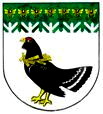 от 22 марта 2023 года № 156Об организации летнего отдыха, оздоровления и занятости детей и подростков в Мари-Турекском муниципальном районе в 2023 годуВо исполнение мероприятий комплекса мер по обеспечению организованного отдыха и оздоровления детей на 2019-2023 годы, утвержденных Правительством Российской Федерации от 28 февраля 2019 г. №1814п-П8, постановления Правительства Республики Марий Эл от 25 февраля 2010 г. № 37 «Об организации отдыха, оздоровления и занятости детей, подростков и учащейся молодежи в Республике Марий Эл», администрация Мари-Турекского муниципального района Республики Марий Эл,  п о с т а н о в л я е т:1. Проведение летней оздоровительной кампании 2023 года, нацеленной на укрепление здоровья несовершеннолетних, организацию их досуга, обеспечение временной занятости подростков считать важным направлением социальной политики Мари- Турекского муниципального района.2. Рекомендовать руководителю муниципального учреждения «Отдел образования и по делам молодежи администрации Мари-Турекского муниципального района» Курбатовой О.А., руководителям муниципальных общеобразовательных организаций:- принять исчерпывающие меры по подготовке материально-технической базы общеобразовательных организаций для организации отдыха и оздоровления детей, обеспечению благоприятных и безопасных условий для отдыха, оздоровления и занятости детей;	- провести своевременную и качественную подготовку детских оздоровительных лагерей на базе общеобразовательных организаций к приему детей;- обеспечить максимальный охват детей и подростков различными организованными формами отдыха, оздоровления и занятости в летний период, уделив особое внимание детям из малообеспеченных семей, подросткам, находящимся в трудной жизненной ситуации, детям-инвалидам и детям, состоящим на различных видах учета в органах и учреждениях системы профилактики;- разработать мероприятия по обеспечению безопасности жизни, здоровья детей и подростков  в местах организации отдыха и оздоровления;- принять дополнительные меры по профилактике правонарушений, безнадзорности, беспризорности среди несовершеннолетних;- обеспечить надлежащие условия для проведения воспитательной работы, предусмотреть эффективные формы и методы и взять под контроль реализацию воспитательных программ детских оздоровительных лагерей с дневным пребыванием;- обеспечить надлежащие условия для проведения воспитательной и оздоровительной работы в летний период;- организовать работу по программному и кадровому обеспечению деятельности оздоровительных лагерей с дневным пребыванием обучающихся,  сводных и экологических отрядов, школьных лесничеств на базе общеобразовательных организаций;- обеспечить в детских оздоровительных лагерях с дневным пребыванием при общеобразовательных организациях полноценное питание детей; установить контроль за соблюдением санитарно- эпидемиологических норм и правил, установленных законодательством Российской Федерации за качеством продуктов питания и сырья, используемых в организациях отдыха детей и их оздоровления, а также правил противопожарной безопасности;- организовать деятельность специалистов муниципального учреждения «Отдел образования и по делам молодежи администрации Мари-Турекского муниципального района»  по оказанию консультативной помощи организаторам отдыха, оздоровления, занятости детей и подростков.3. Рекомендовать главному врачу Государственного бюджетного учреждения Республики Марий Эл «Мари - Турекская центральная районная больница им. В.В. Свинина» Фатыховой Ф.Г. обеспечить медицинское обслуживание детей и подростков в детских оздоровительных лагерях при общеобразовательных организациях в летний период.4. Рекомендовать руководителю Государственного казенного учреждения Республики Марий Эл «Центр занятости населения Мари-Турекского района» Сагадуллиной А.Г. оказывать содействие в трудоустройстве несовершеннолетних в летний период в организации, предприятия, учреждения на территории Мари-Турекского района.5. Рекомендовать руководителю отдела культуры, физической культуры и спорта администрации Мари-Турекского муниципального района Кузьминых Н.В., директорам муниципальных учреждений культуры:- обеспечить максимальный охват детей и подростков различными организованными формами отдыха, оздоровления и занятости в летний период 2023 года, уделив особое внимание детям из малообеспеченных семей, подросткам, находящимся в трудной жизненной ситуации, детям-инвалидам и детям, состоящим на различных видах учета в органах и учреждениях системы профилактики;- обеспечить надлежащие условия для проведения воспитательной работы, предусмотреть эффективные формы и методы и взять под контроль реализацию воспитательных программ детских площадок;- организовать деятельность методической службы по оказанию консультативной помощи организаторам отдыха детей и подростков.6. Рекомендовать юридическим лицам и индивидуальным предпринимателям изыскать средства на приобретение путевок в организации отдыха и оздоровления для детей работников, находящихся с ними в трудовых отношениях.7. Рекомендовать Межмуниципальному отделу Министерства внутренних дел Российской Федерации «Мари-Турекский»:- принять меры по обеспечению общественного порядка и безопасности детей в летний период, а также в период их пребывания в организациях отдыха и оздоровления;- осуществлять меры по предупреждению дорожно-транспортного травматизма, а также по созданию условий для безопасного нахождения детей на улицах.8. Рекомендовать филиалу Федерального бюджетного учреждения здравоохранения «Центр гигиены и эпидемиологии в Республике Марий Эл в Сернурском районе» осуществлять:- прием детских оздоровительных лагерей с дневным пребыванием  на базе общеобразовательных организаций к работе в летний период в соответствии с существующими санитарными нормами и требованиями;- контроль за полноценным качественным питанием детей в      детских оздоровительных лагерях с дневным пребыванием;- гигиеническое обучение и аттестацию персонала детских оздоровительных  лагерей с дневным пребыванием без взимания платы.9. Рекомендовать начальнику ОНД и ПР Мари-Турекского и Параньгинского муниципальных районов УНДПР ГУ МЧС России по Республике Марий Эл Стяжкину В.В.:- взять под контроль в целях предупреждения возникновения чрезвычайных ситуаций территорию, прилегающую к детским оздоровительным лагерям с дневным пребыванием, организовать работу по обеспечению сохранности жизни и здоровья детей в местах отдыха;- провести обучение по мерам пожарной безопасности с обслуживающим персоналом детских оздоровительных лагерей при общеобразовательных организациях;10. Разместить настоящее постановление на официальном сайте Мари- Турекского муниципального района Республики Марий Эл в информационно-телекоммуникационной сети «Интернет».11. Контроль за исполнением настоящего постановления возложить на заместителя главы администрации Мари- Турекского муниципального района Республики Марий Эл Пехпатрову Г.Н.МАРИЙ ЭЛ РЕСПУБЛИКЫНМАРИЙ ТУРЕК МУНИЦИПАЛЬНЫЙ РАЙОНЫНАДМИНИСТРАЦИЙЖЕАДМИНИСТРАЦИЯМАРИ-ТУРЕКСКОГО МУНИЦИПАЛЬНОГО РАЙОНАРЕСПУБЛИКИ МАРИЙ ЭЛАДМИНИСТРАЦИЯМАРИ-ТУРЕКСКОГО МУНИЦИПАЛЬНОГО РАЙОНАРЕСПУБЛИКИ МАРИЙ ЭЛПУНЧАЛПОСТАНОВЛЕНИЕПОСТАНОВЛЕНИЕ Глав администрацииМари-Турекского муниципального района Глав администрацииМари-Турекского муниципального района С.Ю.Решетов С.Ю.Решетов